О временном ограничении движениятранспортных средств на время проведениямероприятий в рамках акции «ЯРлето-2023» 	В соответствии с федеральными законами от 6 октября 2003 г. № 131-ФЗ « Об общих принципах организации местного самоуправления в Российской Федерации», от 10 декабря 1995 г. №196-ФЗ «О безопасности дорожного движения», от 8 ноября 2007 г. №257-ФЗ «Об автомобильных дорогах и о дорожной деятельности в Российской Федерации и о внесении изменений в отдельные законодательные акты Российской Федерации», Постановлением Правительства Ярославской области от  25 марта 2016 г. № 307-п «Об утверждении Порядка осуществления временного ограничения (прекращения) движения транспортных средств по автомобильным дорогам регионального, межмуниципального и местного значения, находящимся на территории Ярославской области», в целях обеспечения безопасности дорожного движения при проведении мероприятий в рамках акции «ЯРлето-2023» Администрация Тутаевского муниципального районаПОСТАНОВЛЯЕТ:1. Временно ограничить движение транспортных средств в городе Тутаеве (левый берег)по маршруту:- 8 июля 2023 года с 14.30 часов до 17.00 часов на время проведения Тематической программы, посвященной Всероссийскому празднику Дню семьи, любви и верности по маршруту на площади Ленина (ул. Ушакова д.68 до пересечения пл. Ленина, ул. Ушакова д.70 до пересечения пл. Ленина,  ул. Ленина д.59/8 (музей Дом на Новинской)) путем блокирования путей подъезда на территорию проведения мероприятий  грузовыми или большегрузными автомобилями и установками временных дорожных знаков 3.2 ( движение запрещено).- 15 июля 2023 года с 11.30 часов до 16.00 часов на время проведения фестиваля «Романовская овца-золотое руно России» по маршруту ул.Казанская (по четной стороне домов) от пересечения с ул. Волжская набережная до пересечения с ул.Ушакова - ул. Волжская набережная от пересечения с ул. 2-ая Овражная до пересечения с ул. Казанская (четная сторона) - ул. Панина от пересечения с ул. Крестовоздвиженская до пересечения с ул. Ленина - ул. Ушакова от пересечения с ул. 1-ая Овражная (нечетная сторона) до пересечения с ул. Казанская (нечетная сторона) - пл. Ленина д.8 (въезд на площадь Ленина с ул. Ленина) - ул. Крестовоздвиженская от пересечения с ул. Панина до пересечения с ул.  Казанская (нечетная сторона) путем блокирования путей подъезда на территорию проведения мероприятий  грузовыми или большегрузными автомобилями и установками временных дорожных знаков 3.2 ( движение запрещено).- 15 июля 2023 года с 11.00 часов до 12.00 часов на время проведения фестиваля «Романовская овца-золотое руно России»  по правой стороне дорожной сети: ул. 1-ая Овражная от переправы до пересечения с ул. Ушакова2. Временно ограничить  движение транспортных      средств в    городе Тутаеве (правый берег) по маршруту:- 2 июля 2023 года с 17.30 часов до 20.00 часов на время проведения Праздничного мероприятия в рамках проекта «Ярлето-2023» по маршруту: заезды со стороны ул. Дементьева и ул. Соборная (центральный вход в Парк отдыха), к отделению Почта России в Парке отдыха  путем блокирования путей подъезда на территорию проведения мероприятий по периметру грузовыми или большегрузными автомобилями и установками временных дорожных знаков 3.2 ( движение запрещено).- 8 июля 2023 года с 17.30 часов до 20.00 часов на время проведения Всероссийского праздника День семьи, любви и верности по маршруту: заезды со стороны ул. Дементьева и ул. Соборная (центральный вход в Парк отдыха), к отделению Почта России в Парке отдыха  путем блокирования путей подъезда на территорию проведения мероприятий по периметру грузовыми или большегрузными автомобилями и установками временных дорожных знаков 3.2 ( движение запрещено).- 16 июля 2023 года с 17.30 часов до 20.00 часов на время проведения развлекательной программы «Ярлето» по маршруту: заезды со стороны ул. Дементьева и ул. Соборная (центральный вход в Парк отдыха), к отделению Почта России в Парке отдыха  путем блокирования путей подъезда на территорию проведения мероприятий по периметру грузовыми или большегрузными автомобилями и установками временных дорожных знаков 3.2 ( движение запрещено).- 23 июля 2023 года с 17.30 часов до 20.00 часов на время проведения мероприятия «Отдыхаем вместе в парке» по маршруту: заезды со стороны ул. Дементьева и ул. Соборная (центральный вход в Парк отдыха), к отделению Почта России в Парке отдыха  путем блокирования путей подъезда на территорию проведения мероприятий по периметру грузовыми или большегрузными автомобилями и установками временных дорожных знаков 3.2 ( движение запрещено).- 30 июля 2023 года с 17.30 часов до 20.00 часов на время проведения мероприятия «Творческий день культуры сельских структурных подразделений в городе»  по маршруту: заезды со стороны ул. Дементьева и ул. Соборная (центральный вход в Парк отдыха), к отделению Почта России в Парке отдыха  путем блокирования путей подъезда на территорию проведения мероприятий по периметру грузовыми или большегрузными автомобилями и установками временных дорожных знаков 3.2 ( движение запрещено).Муниципальному бюджетному учреждению «Управление комплексного содержания территории Тутаевского муниципального района» (Дегтярев И.А.) организовать:3.1.Установку соответствующих дорожных знаков и иных технических средств организации дорожного движения (включая выставление грузовых или большегрузных автомобилей по периметру подъездов на территорию проведения мероприятия, указанную в п.1 и п.2 настоящего Постановления) в целях обеспечения ограничения движения и недопущения въезда в места массового скопления людей во время проведения мероприятий «ЯРлето-2023».3.2.Согласование с ОГИБДД МО МВД России «Тутаевский»   введениявременного ограничения транспортных средств и взаимодействие по обеспечению контроля за соблюдением требований соответствующих дорожных знаков и иных технических средств организации дорожного движения в соответствии с п.1 и п.2 настоящего Постановления.Управлению культуры и молодежной политики Администрации ТМР (Никанорова М.В.) обеспечить согласование:С МО МВД России «Тутаевский» организации общественного порядка на время проведения мероприятий «ЯРлето-2023» в соответствии с п.1 и п.2 настоящего Постановления.ГБУЗ Ярославской области «Тутаевская ЦРБ» организации дежурства бригады скорой медицинской помощи на время проведения мероприятий «ЯРлето-2023» в соответствии с п.1 и п.2 настоящего Постановления.Опубликовать настоящее Постановление на официальном сайте Администрации Тутаевского муниципального района.Контроль за исполнением настоящего постановления возложить на исполняющего обязанности заместителя Главы Администрации ТМР по социальным вопросам Никанорову Марию Валерьевну.Настоящее постановление вступает в силу со дня его подписания.Глава Тутаевскогомуниципального района                                                                    О.В.Низова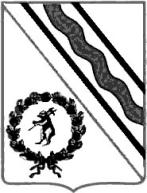 Администрация Тутаевского муниципального районаПОСТАНОВЛЕНИЕот   27.06.2023   № 501-пг. Тутаев